Урок по теме «Разность квадратов»Класс: 7Тип урока: урок изучения нового материалаФормы работы: индивидуальная, групповая.Цель урока: организовать деятельность учащихся на самостоятельный вывод  формулы разности квадратов.Задачи урока:1.Вывести формулу разности квадратов.2.Научиться применять формулу разности квадратов.3. Научиться видеть формулу разности квадратов в различных ситуациях.4. Формировать умения работать по алгоритму.5. Продолжить воспитания у школьников устойчивого интереса к математике.6. Развитие логического мышления.Ход урока:Орг  моментАктуализация опорных знаний Возведите в квадрат:2x;  3m;  ;  c2b3;  0,5b2.Представьте в виде квадрата одночлена:9n2;   25a2;   0,04c2;   x4y6;   0,64n2m2.Прочитайте выражение:a-b;  x+y;  (x+y)2;  a2-y2; Выполните умножение многочленов:(2-3b)(4+2b);     (c+m)(4c+2m)Создание проблемной ситуации1. Выполните разложение на множители:1)3n-9;  2) cn-2n;  3)b(n-1)-a(n-1);  4) n2-m2; 5)a2-b2 ; 6) 49-c2(учащиеся выполняют задание самостоятельно в тетради, один учащийся выполняет задание у доски)2. Выполняется проверка выполненного задания. Почему не получилось выполнить задания 4,5, 6? Не хватает знаний.3. Прочитайте выражение под цифрой 5.  Это и есть тема нашего урока.Изучение темы урока.Учащиеся записывают тему урока в тетрадь, формулирую цели урока. Учащиеся выполняют самостоятельно практическую работу по алгоритмуПрактическая работаВыполните умножение многочленов, применив правило умножения многочленов, приведите подобные члены, запишите результат:(a-b)(a+b)=Запишите результат умножения многочленов слева от знака равно                                             =  (a-b)(a+b)Получено равенство, которое называют формулой разности квадратов.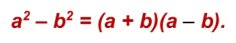 Читается так: разность квадратов двух чисел равна произведению суммы этих чисел и их разности. 3.Учащиеся записывают формулу разности квадратов в тетрадь, затем проговаривают вслух.5. Закрепление материала.  1. Вернемся к заданиям  4) n2-m2; 5)a2-b2  ; 6) 49-c22. №848(учебник). Выполняют задание в тетради, один – на доске.3. №852(учебник). Как  можно выполнить задание? Можно ли решить задание , применив формулу разности квадратов?(Два ученика решают задание  у доски двумя способами)6.Рефлексия1.Какую цель ставили на уроке?2.Удалось ли достичь поставленной цели?3. Какие затруднения остались?4. Сформулируйте формулу разности квадратов